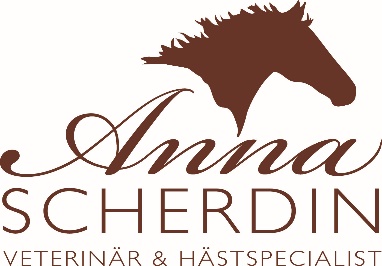 RöntgenintygM.T.TATANKAhingst, vbl trav, f 2020602, chipmärkt 752096700140445 Ägare MISTY TROTTING AB__________________________________________________________              har idag den 14/5-21 röntgats avseende lösa ben/broskfragment med följande resultat:Kotled, sidoprojektionHöger fram: uif Vänster fram: uifKotled, två sneda projektionerHöger bak: ett litet område med ojämn utlinjering upptill på kotbenets inre, bakre kant, uif i övrigtVänster bak: uifHasleder, osteochondrosprojektion (PLDMO)Höger bak: ojämn utlinjering och röntgentäthet längs tibias mellersta ås.Vänster bak: osteokondros längs tibias mellersta åsuif = utan iakttagna förändringar.Intyget gäller bara för dagens röntgenundersökning och endast för de projektioner som anges.I tjänsten,Anna Scherdin